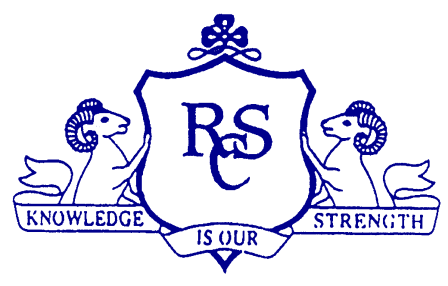 Full €270 Transition Year contribution (€100 deposit + bal €170)Must be paid by 7th SeptStudent services fee €60 to be paid to Class Tutor on or before induction€15 for school folder & journal & photocopied resources to be given to TY co-ordinator on 1st day back.€5 for School insurance to be paid on or before 1st day backAll of the above can be paid online via the school website, www.ramsgrangecommunityschool.ie.Books available at The Treasury, New Ross or online at www.thetreasury.ie Book Grant can only be used at The TreasuryBooks also available at WexfordSchoolbooks.ieSUBJECTSUBJECTBOOK TITLEPUBLISHERPUBLISHERCOSTIRISHIRISHMake the Transition(Available secondhand)Edco  2nd editionEdco  2nd edition€17.95ENGLISHENGLISHTrash by Andy Mulligan€9.50HOME ECONOMICSHOME ECONOMICSIngredient & Craft fee(To be paid to Home Ec teacher on 1st day back)€20GUIDANCEGUIDANCEEssential Transition Year –Work Experience and Vocational Preparation book & Folder€7European StudiesEuropean StudiesNo book set as yet.ARTARTCraft Fee(To be paid to Art teacher on 1st day back)€20ReligionNo book Required, all resources provided by teachersNo book Required, all resources provided by teachersNo book Required, all resources provided by teachers